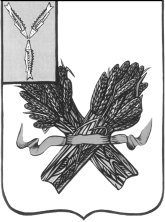 АДМИНИСТРАЦИЯДАВЫДОВСКОГО МУНИЦИПАЛЬНОГО ОБРАЗОВАНИЯПУГАЧЕВСКОГО МУНИЦИПАЛЬНОГО РАЙОНАСАРАТОВСКОЙ ОБЛАСТИПОСТАНОВЛЕНИЕ                                          от  13 января 2020  года  № 3Об утверждении плана работы администрации Давыдовского муниципального образования на 2020 год.                       Руководствуясь  Уставом Давыдовского муниципального образования Пугачевского муниципального района Саратовской области , Положением «Об администрации Давыдовского муниципального образования Пугачевского муниципального района Саратовской области», администрация Давыдовского муниципального образования  ПОСТАНОВЛЯЕТ:Утвердить план работы администрации Давыдовского муниципального образования на 2020 год согласно приложению.Глава Давыдовскогомуниципального образования	                                             А.Г. Тарасов                      Приложение                                                             к постановлению администрации                                                          Давыдовского муниципального                                                                         образования от 13 января   2020 года № 3   План работы Администрации Давыдовского муниципального образования  Пугачевского муниципального района Саратовской области на 2020 год№ п/п Наименование мероприятийСрок проведенияОтветственный исполнитель1.Подготовка муниципальных правовых актов Администрации Давыдовского муниципального образования  Пугачевского муниципального района Саратовской области, вопросы к рассмотрению у Главы муниципального образования:1.1 О ходе работ по уборке снега и расчистке дорогЯнварьфевральдекабрьЗаместитель главы администрации  муниципального образования1.2О проведении профилактической  работы  по предупреждению  пожаров в жилом секторе на территории  муниципального образования ФевральСентябрь Глава муниципального образования1.4Отчет о работе Администрации Давыдовского муниципального образования  Пугачевского муниципального района Саратовской области за 2019 годМартГлава муниципального образования1.5О соблюдении правил противопожарной безопасности на территории муниципального образования в весенне-летний периодМарт Глава муниципального образования1.6О ходе подготовке работы к пропуску паводковых вод в 2020 году МартГлава муниципального образования1.8Об организации работ по предупреждению и ликвидации последствий чрезвычайных ситуаций природного и техногенного характераПостоянноГлава муниципального образования1.10Об итогах исполнения бюджета Давыдовского  муниципального образования  Пугачевского муниципального района Саратовской области 1 квартал 2020 годаАпрельГлавный специалист Тихонова Н.В.1.9О профилактической  работе по предупреждению правонарушений среди подростков и молодежиАпрель Заместитель главы администрации муниципального образованияУчастковый уполномоченный Функнер Э.А.1.11О санитарной очистке и благоустройстве территории муниципального образованияАпрель,Июль,СентябрьГлава муниципального образования1.12О содействии населению и предприятиям сельскохозяйственного производства в организации сельскохозяйственных работМай,СентябрьГлава муниципального образования1.13О  состоянии работ по реконструкции  внутрипоселкового водопровода в с. Давыдовка Пугачевского района Саратовской области.майГлава муниципального образования1.14О подготовке и проведению праздничных мероприятий, посвященных Дню ПобедыМайГлава муниципального образования1.15Об организации обустройства  мест массового отдыха жителей сельского поселенияМай,АвгустГлава муниципального образованияО подготовке и проведению праздничных мероприятий ко Дню  РоссииИюньГлава муниципального образования, Директор Давыдовского ДК 1.16О работе органов местного самоуправления с подростками и неблагополучными семьями в сельском  поселенииИюньГлава муниципального образования,  ведущий специалист 1.17Сбор информации от населения для обновления похозяйственных книг.ИюньГлавный  и ведущий специалисты1.18О ходе ремонта дорог в населенных пунктах Давыдовского муниципального образованияИюнь,Июль,АвгустГлава муниципального образования1.19Об итогах исполнения бюджета Давыдовского  муниципального образования  Пугачевского муниципального района Саратовской области за 1 полугодие  2020 годаИюль Главный специалист Тихонова Н.В.1.21О подготовке объектов ЖКХ, социальной сферы  к работе в осенне-зимний периодАвгустСентябрьОктябрьЗаместитель главы администрации  муниципального образования 1.22О подготовке водопроводных сетей, водоразборных колонок к работе в осенне-зимний периодСентябрьОктябрьГлава муниципального образования 1.23О подготовке и проведению праздничных мероприятий «День пожилого человека»Сентябрь ОктябрьГлава муниципального образования1.24О подготовке и проведению праздничных мероприятий ко Дню  народного единства ОктябрьГлава муниципального образования1.25Об освещении улиц населенных пунктов сельского  поселенияПостоянноГлава муниципального образования1.26О разработке и утверждении муниципальных целевых программ на 2021 годОктябрьНоябрьГлавный специалист Тихонова Н.В.1.27Об итогах исполнения бюджета Давыдовского  муниципального образования  Пугачевского муниципального района Саратовской области за 9 месяцев   2020 годаОктябрь Главный специалист Тихонова Н.В.1.28О проекте бюджета Давыдовского муниципального образования на 2021 год и на плановый период 2022 и 2023 годов.НоябрьГлавный  специалист Тихонова Н.В.1.29О бюджете Давыдовского муниципального образования на 2021 год и на плановый период 2022 и 2023 годовДекабрьГлавный  специалист Тихонова Н.В.1.30О  разработке плана работы Администрации Давыдовского муниципального образования на 2021 годДекабрьГлавный специалистТюльментьева Л.Н.1.32О мерах по усилению пожарной безопасности при проведении новогодних и рождественских мероприятийДекабрьЗаместитель главы администрации муниципального образования 1.33Об обслуживании уличного освещения в населенных пунктах Давыдовского муниципального образованияВесь периодГлава муниципального образования 1.34Об осуществлении муниципального контроля на территории Давыдовского  муниципального образованияПо мере необходимостиГлава муниципального образования1.35Работа по оформлению невостребованных земельных долей.Весь периодГлава муниципального образования1.36Проведение работы по противодействию коррупцииВесь периодГлава муниципального образования1.37Процедура оформления бесхозных зданий  в сельских населенных пунктах  муниципального образованияВесь периодГлава муниципального образования2.Ликвидация несанкционированных свалокПо мере необходимостиГлава муниципального образования2.1Проведение экологических субботников по уборке прилегающих территорий к частным домовладениям, организациям в населенных пунктахПо мере необходимостиГлава муниципального образования, 2.2Совещания, заседания, семинары2.3Проведение еженедельных совещаний с работниками администрации, руководителями муниципальных учреждений, старейшинамиВесь периодГлава муниципального образованияПроведение ежемесячных совещаний с руководителями предприятий и организаций, расположенных на территории Давыдовского муниципального образованияВесь периодГлава муниципального образованияПроведение заседаний  постоянных комиссий  при Администрации Давыдовского муниципального образованияПо мере необходимостиПредседатели комиссий2.4Проведение семинаров с работниками администрации, органами территориального общественного самоуправления, руководителями муниципальных учреждений по вопросам их деятельности в соответствии с законодательствомВесь периодГлава муниципального образования3.Работа с населением и органами территориального общественного самоуправления3.1Проведение собраний, сходов  граждан по вопросам:3.1.1О выполнении правил по содержанию домашних животныхПостоянноГлава муниципального образования 3.1.2О сохранности дорог на территории Давыдовского муниципального образования в период весенней распутицыМартАпрель Глава муниципального образования 3.1.3О соблюдении правил противопожарной безопасности на территории сельского поселенияАпрель,октябрьГлава муниципального образования 3.1.4О санитарном состоянии и благоустройстве населенных пунктов сельского поселенияАпрель,Июль,СентябрьГлава муниципального образования 3.1.5О проведении профилактических мероприятий по бешенству среди животныхМайЗаместитель главы администрации3.1.6О медицинском обслуживании населения на территории поселения Весь периодГлава муниципального образования 3.1.7Организация и осуществление мероприятий по ГО, защите населения и территории сельского поселения от чрезвычайных ситуаций природного и техногенного характераВесь периодГлава муниципального образования 3.1.8Работа с обращениями гражданВесь периодГлава муниципального образования 3.1.9О собираемости налоговВесь периодГлавный  специалист Тихонова Н.В.3.2Организация и проведение публичных слушаний по вопросам:3.2.1О внесении изменений и дополнений в Устав Давыдовского муниципального образованияПо мере необходимостиГлава муниципального образования 3.2.3 О проекте  местного бюджета Давыдовского муниципального образования на 2021 год и на плановый период 2022 и 2023 годовОктябрьГлава муниципального образования3.3Формирование архивных фондов сельского поселенияВесь периодОтветственный за ведение архива3.4Осуществление государственных полномочий по:- ведению первичного воинского учета.Весь периодИнспектор ВУС4.Взаимодействие Давыдовского муниципального образования с Администрацией Пугачевского муниципального района, органами  государственной власти Саратовской  области, иными организациями и учреждениями4.1Предоставление необходимой отчетностиСогласно срокам предоставленияГлавные специалисты Тихонова Н.В. Тюльментьева Л.Н. ведущие специалисты4.2Участие в межмуниципальных семинарахВесь периодГлава муниципального образования4.3.Участие в областных совещаниях, семинарахВесь периодГлава муниципального образования4.4Участие в межмуниципальных мероприятиях (культурно-массовых, спортивно-оздоровительных и др.)Весь периодГлава муниципального образования